Extra Review #4.1ADirections: Show all work in order to receive full credit.  A correct answer with no supporting work will only receive one credit.  Be sure to show all appropriate formulas and formula substitutions as part of your work.Express in simplest form:	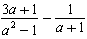 Determine if  is a factor of .  Explain your answer.Solve:	Given the graph to the right, 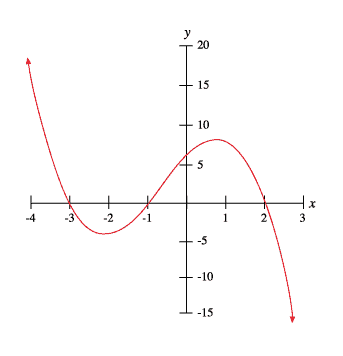 Determine all roots of the function.List all factors of the function.Write a possible equation for this function in standard form.Given the graph of .  Write the function as a product of its linear and quadratic factor.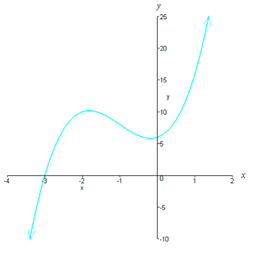 